Izdoti saskaņā ar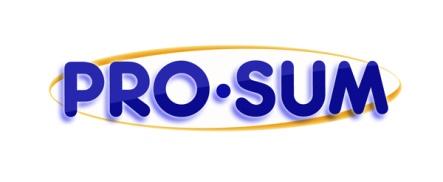 Izglītības likuma 54.panta 2.punktuVispārējās izglītības likuma 10.panta 3.daļas 2.punktuPrivātās Montesori sākumskolas „Prosum” nolikumu01.09.2022. Rīkojuma nr.: R1/4-2022/09/01-2Iekšējās kārtības noteikumi.Vispārīgie jautājumi.Sākumskolas „Prosum”(turpmāk – Iestāde) iekšējās kārtības noteikumi (turpmāk- Noteikumi) izdoti saskaņā  ar Izglītības likuma 54. panta otro punktu, Vispārējās izglītības likuma 10. panta trešās daļas otro punktu, Bērnu tiesību aizsardzības likumu, Ministru kabineta 20.11.2001. noteikumu Nr. 492 “Kārtība kādā nodrošināma izglītojamo profilaktiskā veselības aprūpe un pirmās palīdzības pieejamība izglītības iestādēs”, Sākumskolas „Prosum” nolikumu.Noteikumu ievērošana nodrošina izglītojamo drošību un viņu tiesību ievērošanu.Noteikumi ir saistoši visiem skolas izglītojamajiem, skolas darbiniekiem, izglītojamo vecākiem/aizbildņiem un skolas apmeklētājiem.Noteikumi nosaka:izglītojamo uzvedības noteikumus izglītības iestādē, tās teritorijā un izglītības iestādes organizētajos pasākumos;evakuācijas plāna un informācijas par operatīvo dienestu izsaukšanu izvietojumu izglītības iestādē;alkohola, cigarešu, narkotisko, toksisko un psihotropo vielu, gāzes baloniņu, gāzes pistoļu, šaujamieroču un auksto ieroču iegādāšanās, lietošanas, glabāšanas un realizēšanas aizliegumu izglītības iestādē un tās teritorijā;izglītojamā rīcību, ja izglītojamais kādas personas darbībā saskata draudus savai vai citu personu drošībai;administrācijas un pedagogu rīcību, ja tiek konstatēta fiziska vai emocionāla vardarbība pret izglītojamo;atbildību par iekšējās kārtības noteikumu neievērošanu;citus jautājumus, kurus izglītības iestāde uzskata par būtiskiem.Izglītojamie un viņu vecāki ar noteikumiem tiek iepazīstināti katra mācību gada sākumā – septembrī, iepazīšanos apstiprinot ar savu parakstu. Izglītojamos, kuri iestājās izglītības iestādē mācību gada laikā, ar noteikumiem iepazīstina iestāšanās brīdī.Noteikumi ir publicēti arī izglītības iestādes mājas lapā. Darbinieki ar noteikumiem tiek iepazīstināti vienlaikus ar darba tiesisko attiecību uzsākšanu izglītības iestādē.Izglītojamie un izglītības iestādes darbinieki katru gadu septembrī iepazīstas ar izglītības iestādes galvenajām prioritātēm, mērķiem un uzdevumiem, savas kompetences ietvaros atbild par to īstenošanu un izglītības iestādes turpmākās attīstības veicināšanu.Ņemot vērā, ka iestāde savā darbā izmanto Montesori pedagoģijas metodes, nodarbības tiek organizētas integrētā veidā. Mācību laikā notiek mācību tematu apguve, bet netiek atdalīts nodarbību sākuma un beigu periods.Siltā ēdināšana no skolas tiek organizēta pusdienās un launagā, bet otrās brokastis izglītojamie ņem līdzi no mājām.Izglītības procesa organizācija.Mācību gada sākumu, semestrus, brīvlaikus un mācību gada beigas nosaka Ministru kabineta noteikumi par attiecīgā mācību gada sākuma un beigu laiku.Mācības izglītības iestādē notiek piecas dienas nedēļā.Mācību process izglītības iestādē sākas plkst. 8.30. Mācību apmeklējums ir obligāts katram izglītojamajam.Izglītojamie izglītības iestādē ierodas tā, lai līdz mācību stundu sākumam pienācīgi sagatavotos stundai.Izglītojamo stundu plānā ir skolas licencētajā izglītības programmā noteiktie mācību priekšmeti. Katrs izglītojamais izvēles vai fakultatīvo mācību priekšmetu apgūšanai ar vecāku apstiprinātu iesniegumu piesakās mācību gada sākumā.Izglītojamie novieto virsdrēbes garderobē. Atrasties izglītības iestādes telpās virsdrēbēs ir aizliegts.Izglītības iestādē ir noteikts mācību darba fāžu (stundu) un starpbrīžu (paužu) ilgums.  Stundas notiek pēc mācību iknedēļas stundu saraksta, kurā norādīti mācību priekšmeti un mācību stundu norises laiki.Par mācību stundu saraksta izmaiņām tiek paziņots informācijas sistēmā eklase.lv.Izglītojamajiem un viņu vecākiem tiek nodrošināta personīga pieeja skolvadības sistēmai e-klaseInterešu izglītības, fakultatīvu un pagarināto grupu nodarbības notiek pēc direktora apstiprināta nodarbību saraksta.Klases pasākumu laiks un saturs tiek saskaņoti ar direktoru. Klases pasākumu laikā par kārtību telpās atbild izglītojamie un klases audzinātājs.Izglītības iestādē tiek organizēta bērnu iesaistīšanās telpu uzturēšanā kārtībā, puķu apkopšanā, ēdamzāles sakopšanā pēc ēdienreizēm, galda klāšanā pirms kopīgām maltītēm, bibliotēkas uzturēšanā.Izglītības iestādes ēdamtelpā veic pašapkalpošanos (saņemot pusdienas, aiznesot lietotos traukus).Izglītojamie nekavējoties informē pedagogus vai citus pieaugošos par konstatētajiem izglītības iestādes iekšējās kārtības noteikumu pārkāpumiem, īpaši par vardarbību pret izglītojamo, narkotisko un psihotropo vielu lietošanas un izplatīšanas, kā arī izglītības iestādes materiālo vērtību bojāšanas gadījumiem.Izņēmuma gadījumā, tai skaitā slimības dēļ, izglītojamais drīkst atstāt izglītības iestādi pirms noteiktā stundu beigu laika ar medmāsas un klases audzinātāja vai izglītības iestādes vadības pārstāvja atļauju, informējot par to vecākus (likumisko pārstāvi).Pārgājieni ārpus iestādes teritorijas notiek saskaņojot ar direktori, piemēram, došanās uz Rīgas Centrālās bibliotēkas Biķernieku filiālbibliotēku Burtnieku ielā 37. Nav jāsaskaņo došanās uz mācību stundu plānā iekļautajām sporta nodarbībām Rīgas 64. vidusskolas sākumskolas ēkas sporta laukumu un zāli Burtnieku ielā 34.Izglītojamo tiesības.Izglītības iestādes izglītojamajiem ir tiesības iegūt kvalitatīvu sākumizglītību, kā arī piedalīties ārpusstundu aktivitātēs, interešu izglītības programmās un visos citos izglītības iestādes organizētajos pasākumos.Izglītojamajiem ir tiesības uz netraucētu mācību darbu stundās un izvēlētajās ārpusstundu nodarbībās.Saņemt adekvātu savu zināšanu, prasmju un uzvedības novērtējumu.Izglītojamie ir tiesīgi izmantot visus izglītības iestādes resursus izglītības iegūšanai, tai skaitā izglītības iestādes telpas, informācijas krātuves un mācību līdzekļus. Mācību gada laikā izglītojamajiem ir tiesības pēc stundām izmantot izglītības iestādes bezmaksas internetu mācību un komunikāciju nolūkos, lai veicinātu integrēšanos elektronisko saziņas līdzekļu vidē.Izglītojamie apmeklē mācību stundas saskaņā ar mācību darba stundu plānu.Izglītojamajiem ir tiesības saņemt no pedagogiem savlaicīgu informāciju par pārbaudes darbiem un citiem ar izglītības procesu saistītiem jautājumiem.Izglītojamie ir tiesīgi pēc izvēles nodarboties izglītības iestādes interešu izglītības programmās, pulciņos un kolektīvos, mācību priekšmetu fakultatīvos, kā arī piedalīties citos ārpusstundu izglītības iestādes piedāvātos pasākumos.Izglītojamajiem ir tiesības nodarboties ar mācību pētniecisko darbu, saņemot nepieciešamus paskaidrojumus, konsultācijas un atbalstu no vadības un pedagogiem pētnieciskā darba gaitā.Izglītojamie ir tiesīgi brīvi izteikt un aizstāvēt savas domas un uzskatus, paust attieksmi par izglītības iestādes darba organizāciju, izglītības procesu un izteikt priekšlikumus izglītības iestādes dzīves pilnveidošanai, apspriest radušās problēmas ar pedagogiem un izglītības iestādes vadību, neaizskarot citu cilvēku cieņu un godu.Piedalīties izglītības iestādes sabiedriskajā dzīvē, Izglītības iestādes padomes darbā.Pārstāvēt izglītības iestādi dažāda mēroga pasākumos, konkursos, olimpiādēs.Izglītojamajiem ir tiesības uz dzīvībai un veselībai drošiem apstākļiem izglītības iestādē un tās organizētajos pasākumos.Izglītojamo pienākumi.Ievērot Iekšējās kārtības noteikumus.Ar cieņu izturēties pret valsti un sabiedrību, valsts un izglītības iestādes simboliku un atribūtiku.Būt pieklājīgam saskarsmē ar citiem izglītojamajiem, darbiniekiem un iestādes apmeklētājiem.Nekavējoties informēt izglītības iestādes darbiniekus, ja izglītojamais kādas personas darbībā saskata draudus savai vai citu personu drošībai.Mācīties atbilstoši savām spējām un patstāvīgi organizēt sevi mācību darbam, cenšoties uzlabot savu sniegumu.Ievērot pārējo izglītojamo tiesības uz netraucētu izglītības ieguvi un pedagoga tiesības uz netraucētu mācību procesa organizēšanu.Apmeklēt visas mācību stundu sarakstā paredzētās mācību stundas.Nekavējoties ziņot par kavējumu audzinātājam.Pēc attaisnotas prombūtnes slimības dēļ, izglītojamā pienākums ir trīs dienu laikā iesniegt klases audzinātājam kavējumus attaisnojošu dokumentu (ārsta zīmi, vecāku zīme par ārkārtēju notikumu ģimenē, direktora apstiprinājums par dalību sporta sacensībās, olimpiādēs vai citos pasākumos).Nekavējoties informēt izglītības iestādes darbiniekus, ja izglītojamais kādas personas darbībā saskata draudus savai vai citu personu drošībai.Ievērot tīrību iestādē un sanitāri higiēniskās prasības koplietošanas telpās.Rūpēties par savu veselību, tai skaitā ievērot personīgo higiēnu.Skolā jāievēro sabiedrībā pieņemtās morāles un ētikas normas, ar savām zināšanām un attieksmi jāceļ skolas autoritāte un jāciena tās tradīcijasIevērot ugunsdrošības, ceļu satiksmes noteikumus un drošības tehnikas noteikumus mācību priekšmetu kabinetos, sporta nodarbībās un sacensībās, ekskursijās un citos izglītības iestādes organizētajos pasākumos. Par drošības noteikumu ievērošanu instruē klases audzinātājs katra mācību gada sākumā.Precīzi izpildīt noteiktās prasības ārkārtas situācijās.Aizliegts skolā un tās teritorijā smēķēt, lietot atkarību izraisošas vielas, ienest materiālus un priekšmetus, kuri var apdraudēt savu un citu personu veselību un dzīvību (nažus, sērkociņus, šķiltavas, gāzes baloniņus, gāzes pistoles, šaujamieročus u.c.).Bez attaisnojoša iemesla mācību neapmeklēšanas gadījumā izglītības iestāde piemēro disciplinārsodu. Piemēroto disciplinārsodu tiesiskā būtība ir pielīdzināma konstatētam izglītojamā likumisko pienākumu pārkāpumam, kura sekas tiek noteiktas saskaņā ar Ministru kabineta noteikumiem par kārtību, kādā izglītojamie tiek uzņemti vispārējās izglītības iestādēs un atskaitīti no tām, un obligātajām prasībām pārcelšanai uz nākamo klasi.Ja izglītojamais ir neattaisnoti nokavējis līdz 10 mācību stundām semestrī, klases audzinātājs viņam izsaka aizrādījumu ar ierakstu liecībā.Ja izglītojamais ir neattaisnoti nokavējis līdz 10 mācību stundām semestrī, klases audzinātājs viņam izsaka aizrādījumu ar ierakstu liecībā.Izglītojamo drošība un tiesību aizsardzība.Izglītojamiem aizliegts  izglītības iestādē un izglītības iestādes teritorijā ienest un lietot priekšmetus, materiālus, vielas, kas apdraud paša izglītojamā vai citu dzīvību, veselību vai nav nepieciešamas mācību procesā (tai skaitā – gāzes baloniņus, gāzes pistoles, šaujamieročus, aukstos ieročus). Aizliegts spēlēt kārtis vai citas azartspēles.Mācību procesa laikā (stundās, starpbrīžos, pasākumos) telefonus, planšetdatorus un citas mobilās ierīces lietot nedrīkst, izņemot, ja pedagogs to paredzējis izmantot, īstenojot mācību programmu. Pirms stundām skolēni savus telefonus izslēdz un noliek glabāšanai sev zināmā vietā. Ja tiek konstatēts, ka skolēns nav ievērojis šos nosacījumus, skolotājs ir tiesīgs minētos priekšmetus konfiscēt un atdot mācību noslēgumā.Bez skolotāja atļaujas skolā mācību stundā aizliegts lietot atskaņotājus, portatīvos un planšetdatorus, radio un foto aparātus u. c. ierīces. Nav pieļaujama ierīču izmantošana, kuros iemontētas foto/video iekārtas (tai skaitā mobilie telefoni). Ja tiek konstatēts, ka skolēns nav ievērojis šos nosacījumus, skolotājs ir tiesīgs minētos priekšmetus konfiscēt un nodot tos skolas vadībai, kura izlemj, vai tos pēc mācību stundu beigām atdod bērnam, vai arī viņa vecākiem.Izglītojamiem ir aizliegts patvaļīgi atstāt izglītības iestādes telpas vai teritoriju un atteikties izpildīt iestādes darbinieka likumīgās prasības.Aizliegts veikt jebkādas citas darbības, kas var kaitēt pašam un citiem izglītojamiem, izglītības iestādes darbiniekiem, apmeklētājiem, iestādes mantiskajām vērtībām un visādi citādi, kas neatbilst Izglītības likumā un citās tiesību normās noteiktajiem uzvedības priekšrakstiem.Emocionālās un fiziskās vardarbības vai citu draudu savai un citu personu drošībai gadījumos izglītojamo pienākums ir nepiekrist draudu izraisītāja rīcībai, nekavējoties saukt palīgā pieaugušos.Izglītības iestādes apmeklētāji, tai skaitā izglītojamo vecāki, ierodoties izglītības iestādē, informē vadītāju vai pedagogu un norāda apmeklējuma mērķi. Vecāki un citi apmeklētāji sagaida izglītojamos un izglītības iestādes darbiniekus ģērbtuvē, netraucējot mācību procesu vai izglītības iestādes darbu.Ārkārtas situācijās, atskanot trauksmes signālam, tiek veikta izglītojamo evakuācija saskaņā ar noteikumiem par rīcību ekstremālās situācijās, izglītojamie izpilda atbildīgā pedagoga norādījumus vai rīkojas atbilstoši direktora apstiprinātiem izglītības iestādes evakuācijas plānam un kārtībai.Par izglītības iestādes darbinieku maldināšanu par ekstremālām situācijām izglītojamais atbild normatīvajos aktos noteiktajā kārtībā.Sociālās vai psiholoģiskās palīdzības nepieciešamības gadījumos un traumu vai pēkšņu veselības traucējumu gadījumos izglītojamajiem nepieciešams vērsties pie pedagoga.Izglītības iestādes pienākums ir novērst pārkāpumu vai jebkuru tā rašanās iespējamību, izglītojamajam labprātīgi novēršot to, kā arī lemt par nepieciešamību ziņot pašvaldības pārstāvjiem (bāriņtiesa, policija) un izglītojamā likumiskajiem pārstāvjiem situācijas noregulēšanai, ja pārkāpums (vai pamatotas aizdomas par pārkāpumu) netiek labprātīgi novērsts no izglītojamā puses.Atbildība par noteikumu pārkāpšanu.Par noteikumu pārkāpšanu izglītojamiem ir piemērojami disciplinārsodi. Piemēroto disciplinārsodu tiesiskā būtība ir pielīdzināma konstatētam izglītojamā likumisko pienākumu pārkāpumam, kura sekas tiek noteiktās saskaņā ar Ministru kabineta noteikumiem par kārtību, kādā izglītojamie tiek uzņemti vispārējās izglītības iestādēs un atskaitīti no tām, un obligātajām prasībām pārcelšanai uz nākamo klasi.Izglītojamam disciplinārsodus piemēro atkarībā no pārkāpuma smaguma: mutiska piezīme, individuālas pārrunas, ziņojums vecākiem, pārrunas ar vecākiem, rājiens ar ierakstu liecībā, sadarbība ar tiesībsargājošām iestādēm.Gadījumos, kad ir aizdomas par narkotisko, psihotropo, toksisko vielu un alkohola lietošanu, izglītības iestāde ziņo vecākiem un  neatliekamās medicīniskās palīdzības dienestam.Gadījumos, kad ir aizdomas par pielietoto vardarbību, administratīvi vai krimināli sodāmiem pārkāpumiem, izglītības iestādes vadība nekavējoties par pārkāpumiem ziņo tiesībsargājošām iestādēm.Gadījumos, kad izglītojamā darbība ir radījusi ilgstošu konfliktsituāciju klasē un negatīvi ietekmē klases emocionāli psiholoģisko fonu, vai par īpaši rupjiem pārkāpumiem, kas aizskar citu personu pamattiesības uz dzīvību, veselību, privātuma neaizskaramību u.tml., direktors rīkojas saskaņā ar normatīvajos aktos noteikto kārtību par direktora rīcību, ja izglītojamais apdraud savu vai citu personu drošību, veselību un dzīvību.Izglītojamā vecāki vai likumiskie aizbildņi ir atbildīgi par zaudējumu, kas izglītojamā vainojamas rīcības dēļ nodarīts izglītības iestādei un viņu pienākums ir apmaksāt norādīto zaudējumu.Izglītojamajam, kurš pārkāpis noteikumus, ar klases audzinātāja lēmumu var aizliegt piedalīties klases rīkotajos ārpusstundu pasākumos.Noslēguma jautājumi.Noteikumi stājās spēkā ar 2022.gada 1.septembri.Tiek nodrošināta noteikumu pieejamība skolas mājas lapā www.prosum.lv.Skolas iekšējās kārtības noteikumus vai to grozījumus apstiprina skolas direktore.Grozījumus un papildinājumus noteikumos var ierosināt Pedagoģiskā padome, Izglītības iestādes padome, direktors un iestādes dibinātājs.Noteikumi tiek pārrunāti un pārskatīti pēc vajadzības.Direktore										Sandra Daubure